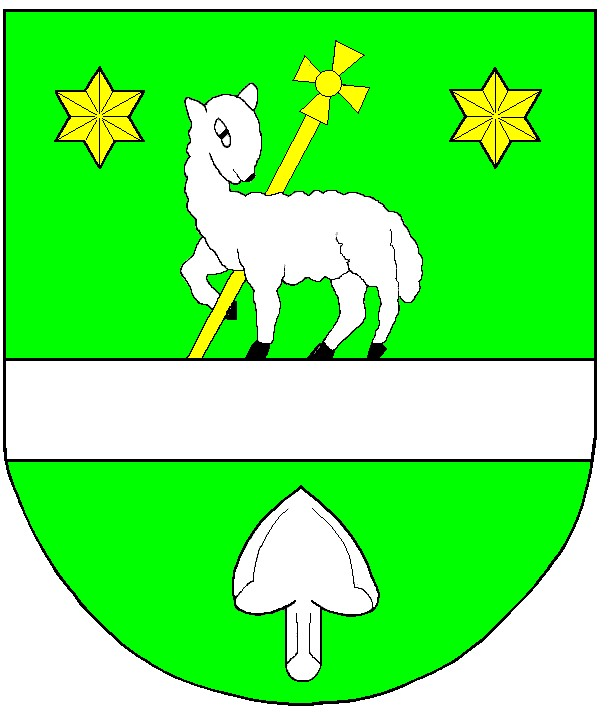 Poplatková povinnost – stočné v roce 2024Na základě rozhodnutí Zastupitelstva obce Hoštice-Heroltice a v souladu s ustanovením zákona č. 274/2001 Sb. o vodovodech a kanalizacích (dále jen „zákon“), v platném znění, bude od roku 2024 platit poplatková povinnost týkající se stočného. Povinnost hradit stočné platí pro všechny obyvatele obce Hoštice-Heroltice. Tento zákon ukládá obcím, jako vlastníkům a provozovatelům kanalizací (jednotných, splaškových, či dešťových) povinnost zajistit jejich plynulé a bezpečné provozování vytvářením rezervy finančních prostředků na jejich obnovu výběrem stočného.Stočné je vypočteno pevnou složkou dle přílohy č. 17 vyhlášky č. 428/2001 Sb. v platném znění, kterou se provádí zákon o vodovodech a kanalizacích. Pro rok 2024 je stanoveno ve formě paušálního poplatku ve výši 250,-Kč/rok/osobu. Pro výpočet paušálního poplatku stanovilo zastupitelstvo obce směrné číslo spotřeby vody, a to ve snížené výši 30 m3 za osobu a rok. Stanovený paušální poplatek tak odpovídá stočnému ve výši 8,33,- Kč/m3. Vybrané poplatky ze stočného budou v souladu se zákonem využity výlučně na opravy a údržbu stávající kanalizační sítě (v našem případě jde zejména o dešťovou kanalizaci), úhradu poplatků za vypouštění odpadních vod volnými výustěmi do vodních toků a provádění obnovujících oprav ostatního infrastrukturního majetku využívaného v rámci stávající kanalizační sítě.Stočné je hrazeno jednou ročně na základě vyúčtování Obecního úřadu Hoštice-Heroltice, vždy do 31. 8. příslušného roku (i za II. pololetí roku příslušného kalendářního roku). Platba může být provedena v hotovosti na pokladně Obecního úřadu Hoštice-Heroltice nebo bezhotovostním převodem na bankovní účet Obce Hoštice-Heroltice.V následujících letech, po vybudování veřejné splaškové kanalizace a ČOV, bude výše stočného stanovena na základě skutečného množství vypouštěných odpadních vod, které budou vedeny z jednotlivých domácností do veřejné kanalizace a následně čištěny v nové mechanicko-biologické čistírně odpadních vod. Tento způsob bude použit u nemovitostí připojených na veřejný vodovod (resp. dle údajů z vodoměru či jiného řádné instalovaného a provozovaného měřícího zařízení). U ostatních nemovitostí bude množství vypouštěných vod stanoveno dle směrného čísla roční potřeby vody, které stanovuje vyhláška č. 120/2011 Sb., kterou se mění vyhláška Ministerstva zemědělství č. 428/2001 Sb., a kterou se provádí zákon č. 274/2001 Sb., o vodovodech a kanalizacích pro veřejnou potřebu a o změně některých zákonů (zákon o vodovodech a kanalizacích), v platném znění.Pro úplnost dodejme, že směrná čísla roční potřeby vody určují potřebu pitné vody a následně i množství vypouštěné odpadní vody.Stanovení směrného čísla roční potřeby vody v m3  na osobu a rok dle vyhlášky č. 120/2011 Sb.:Byty:Poznámka: Hodnota uvedená v položce č. 3 je součtem spotřeby studené a teplé vody.Teplou vodou na kohoutku je teplá voda vytékající z výtoku ovládaného uzávěrem přímo do dřezu, umyvadla, vany, sprchy apod. Není rozhodující, zda je voda ohřívána elektrickým zásobníkem, průtokovým ohřevem, plynovým kotlem pro byt nebo dům, nebo je připravována centrálně pro celou obec nebo město; tedy ze zdroje mimo fakturační vodoměr studené vody v domě. V případech dodávky teplé vody ze zdroje mimo fakturační vodoměr studené vody se při výpočtu použijí hodnoty podle bytu bez tekoucí teplé vody.Rodinné domy:na jednoho obyvatele bytu v rodinném domu s (max. 3 byty - 3 rodiny) se připočítává 1 m3 na spotřebu spojenou s očistou okolí rodinného domu i s očistou osob při aktivitách v zahradě apod. Kropení zahrady a provoz bazénů je samostatnou položkou a nespadá pod bytový fond.Rekreační chaty (chalupy):na jednoho obyvatele rekreační chaty (chalupy) se spotřeba vypočte jako u položek č. 1, 2 a 3 s přihlédnutím k době, po kterou je chata během roku využívána. Tento výpočet se v případě, že odběr pitné vody není měřen vodoměrem, uvede podle ust. § 8 odst. 6 zákona.Směrné číslo roční potřeby vody může být rozhodnutím Zastupitelstva obce Hoštice-Heroltice upraveno dle aktuálních technických podmínek a požadavků odpovídající dané situaci a době stanovení směrného čísla tak, jak bylo Zastupitelstvem obce Hoštice-Heroltice učiněno pro rok 2024.1na jednoho obyvatele bytu s tekoucí studenou vodou mimo byt za rok15,0 m32na jednoho obyvatele bytu bez tekoucí teplé vody (teplé vody na kohoutku) za rok25,0 m33na jednoho obyvatele bytu s tekoucí teplou vodou (teplá voda na kohoutku) za rok35,0 m3